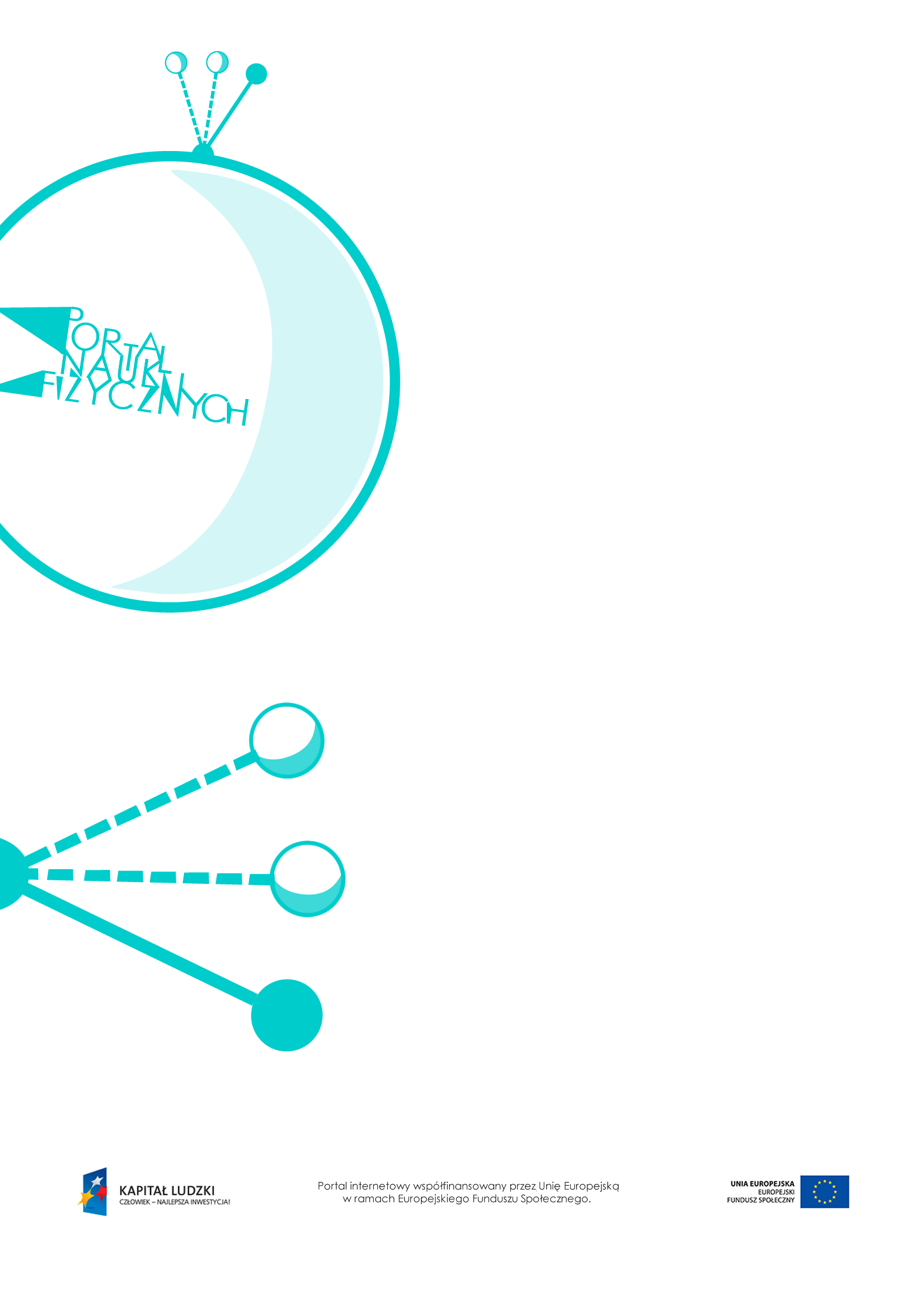 Cień i półcieńCień i półcień – scenariusz lekcjiCzas: 45 minutCele ogólne:Wprowadzenie pojęć cienia i półcienia oraz warunków ich powstawania.Omówienie zjawisk zaćmienia Słońca i Księżyca.Cele szczegółowe – uczeń:demonstruje zjawiska cienia i półcienia, wyodrębnia zjawiska z kontekstu,wyjaśnia powstawanie obszarów cienia i półcienia za pomocą prostoliniowego rozchodzenia się światła w ośrodku jednorodnym,opisuje zjawiska zaćmienia Słońca i Księżyca.Metody:pokaz,obserwacje,dyskusja,pogadanka.Formy pracy:praca zbiorowa (z całą klasą).Środki dydaktyczne:przyrządy do doświadczeń: dwa źródła światła (np. lampy biurowe), wycięte z kartonu kształty jajka i kurczaka, lampa stojąca z dużą kulistą żarówką, kartonowy krążek o średnicy 3 cm z otworem pośrodku o średnicy około 3 mm, kartonowy krążek o średnicy 1 cm,plansza „Jajko i kurczak”,pokaz slajdów „Cienie i półcienie”,opis doświadczenia „Zaćmienie Słońca – model”,plansza „Pytania sprawdzające”.Przebieg lekcjiPytania sprawdzająceWyjaśnij, czym jest obszar cienia.Wyjaśnij, w jakich okolicznościach powstaje cień, a w jakich – półcień.Wyjaśnij mechanizm zjawiska:a) zaćmienia Słońca.b) zaćmienia Księżyca.Opisz zasadę działania zegara słonecznego.Czynności nauczyciela i uczniówUwagi, wykorzystanie środków dydaktycznychWprowadzenie do tematu – pokaz doświadczenia-zagadki: Jak umieścić kurczaka w jajku, nie niszcząc jajka.Opis doświadczeniaPrzed ekranem (np. ścianą) umieszczamy dwa źródła światła, a między nimi a ścianą tak ustawiamy kształty odpowiadające jajku i kurczakowi, aby obszar cienia rzucanego przez jajko pokrywał się z obszarem cienia rzucanego przez kurczaka. Układ doświadczalny pokazano na planszy „Jajko i kurczak”.Wyjaśnienie pojęć cienia i półcienia.Dyskusja na temat obserwacji doświadczenia.Wyjaśnienie pojęć punktowego źródła światła i rozciągłego źródła światła.Jeśli na drodze promieni świetlnych pojawia się nieprzezroczyste ciało, to za tym ciałem powstaje obszar cienia.Jeśli ciało oświetlimy dwoma źródłami światła, to powstaną obszary cienia i półcienia. Obszar cienia to część wspólna obszarów półcienia.Wykorzystanie pokazu slajdów „Cienie i półcienie”.Za jajkiem powstaje półcień – miejsce, do którego światło dociera tylko z jednego źródła. Tak samo dzieje się z półcieniem powstałym za kurczakiem. Półcienie nakładają się, tworząc część wspólną – cień.Punktowe źródło światła jest wyidealizowanym przykładem źródła, ponieważ emituje światło tylko z jednego punktu.W rzeczywistości źródła światła to źródła rozciągłe, czyli wysyłające światło z całej powierzchni.Wyjaśnienie zjawisk zaćmienia Słońca i Księżyca na podstawie wiadomości o powstawaniu cienia.Słońce można traktować jak rozciągłe źródło światła.Zaćmienie SłońcaJeśli Księżyc ustawi się między Ziemią a Słońcem, to Słońce oświetli Księżyc, a ten rzuci cień na Ziemię. Powstaną: obszar cienia i obszar półcienia.Obserwator stojący w obszarze cienia zobaczy całkowite zaćmienie Słońca, a obserwator stojący w obszarze półcienia zobaczy zaćmienie częściowe.Opis doświadczenia obrazującego, jak obserwator z Ziemi widzi zaćmienie Słońca – „Zaćmienie Słońca – model”.Zaćmienie KsiężycaJeśli Ziemia ustawi się między Słońcem a Księżycem, to Słońce oświetli Ziemię,a promienie słoneczne nie dotrą do Księżyca. Jeśli w cieniu Ziemi znajdzie się tylko część tarczy Księżyca, nastąpi częściowe zaćmienie Księżyca.Warto wspomnieć o przechodzeniu Merkurego lub Wenus na tle tarczy słonecznej. Omówienie różnych sytuacji wykorzystania zjawiska powstawania cienia.Przykłady wykorzystywania zjawiska cienia:- zabawa w cienie – odpowiednie ustawianie rąk, aby rzucany przez nie cień wyglądał np. jak zwierzę;- zegar słoneczny;- sytuacja, gdy zjawisko cienia jest niepożądane i chcemy je wyeliminować – w czasie prelekcji zawieszamy projektory pod sufitem, aby osoba korzystająca z ekranu nie rzucała na niego cienia.Podsumowanie lekcji.Zadanie uczniom pytań podsumowujących wiedzę zdobytą na lekcji – „Pytania sprawdzające”.